COMUNICADOA Secretaria Municipal de Educação, Cultura e Desporto de Major Vieira comunica, que o dia de escolha de vaga para admissão de professores de Educação Infantil e Ensino Fundamental, em caráter temporário para o ano letivo de 2021 – ENSINO HÍBRIDO, será no dia 26 de janeiro de 2021, às 9hs na Casa da Cultura, sito Travessa Otacílio Florentino de Souza, 188, centro, Major Vieira/SC.A escolha de vagas dos profissionais inscritos na Parte Diversificada (PD) do Currículo, será em data ainda a ser divulgada pela Secretaria. O quadro de vagas para o ano de 2021 será divulgado no dia 25 de janeiro no site da Prefeitura Municipal de Major Vieira.Major Vieira, 22 de janeiro de 2021.Atenciosamente,Marilda RodeczSecretária Municipal de EducaçãoESTADO DE SANTA CATARINA PREFEITURA MUNICIPAL DE MAJOR VIEIRA SECRETARIA DE EDUCAÇÃO, CULTURA E DESPORTO CNPJ/MF 83.102.392/0001-27 Trav. Otacílio Florentino de Souza, 188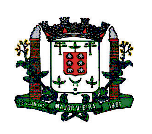 